Hutton Grammar Sixth Form Prospectus information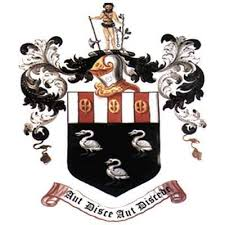 Department: Business, Economics and PoliticsSubject: EconomicsWhat topics are covered in this subject?Individuals, Firms, Markets and Market Failure [Microeconomics]Economic Methodology and the Economic ProblemIndividual Economic Decision-MakingPrice Determination in a Competitive MarketProduction, Costs and RevenuePerfect Competition, Imperfectly Competitive Markets and MonopolyThe Labour MarketThe Distribution of Income and Wealth: Poverty and InequalityThe Market Mechanism, Market Failure and Government Intervention in MarketsThe National and International Economy [Macroeconomics]The Measurement of Macroeconomic PerformanceHow the Macroecoomy WorksEconomic Performance Financial Markets and Monetary PolicyFiscal Policy and Supply-Side PoliciesThe International Economy How is this subject taught?You will be taught by two experienced teachers with 9 lessons per fortnight.Assessments All exams are 2 hours, worth 80 marks and account for 33.33% of A-LevelWhat are the enrichment opportunities in this subject?Bank of England Guest SpeakerDebating SocietyLondon TripBusiness & Economics SocietyWhere does this subject lead at 18+?The skills that students learn while studying Economics make them some of the most sought after graduates in the country. Also, because economists are needed in so many different fields it is not difficult to find employment in an area that specifically suits your interests and strengths. Careers might include Accountancy, Business Management, Banking, Insurance or Economic Forecasting.